INDICAÇÃO Nº Assunto: Solicita poda de árvore na Rua André Ziliali, na altura do Nº 56.Senhor Presidente,INDICO ao Sr. Prefeito Municipal, nos termos do Regimento Interno desta Casa de Leis, que se digne determinar ao departamento competente da Municipalidade que realize a poda de árvore na Rua André Ziliali, na altura do Nº 56.                      Tal pedido procura atender a uma reivindicação de um morador do bairro, que reclama de uma árvore que se encontra com sua copa muito grande, atingindo a fiação da rua.SALA DAS SESSÕES, 22 de fevereiro de 2017.Edvaldo HúngaroVereador – PDT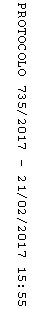 